О муниципальной программе Комсомольского района Чувашской Республики «Содействие занятости населения»Администрация Комсомольского муниципального округа Чувашской Республики п о с т а н о в л я е т: 1. Утвердить прилагаемую муниципальную программу Комсомольского муниципального округа Чувашской Республики «Содействие занятости населения» (далее – Муниципальная программа). 2.  Утвердить ответственным исполнителем Муниципальной программы отдел организационно-контрольной и кадровой работы администрации Комсомольского муниципального округа Чувашской Республики.3. Финансовому отделу администрации Комсомольского муниципального округа  при формировании проекта  бюджета Комсомольского муниципального округа Чувашской Республики на очередной финансовый год и на плановый период предусматривать бюджетные ассигнования на реализацию Муниципальной программы. 4. Признать утратившими силу:постановление администрации Комсомольского района Чувашской Республики от 31 января 2019 г. № 124 «О муниципальной программе Комсомольского района Чувашской Республики  «Содействие занятости населения»;постановление администрации Комсомольского района Чувашской Республики от 24 сентября 2019 г. № 1240 «О внесении изменений в муниципальную программу Комсомольского района Чувашской Республики «Содействие занятости населения»;постановление администрации Комсомольского района Чувашской Республики от 17 января 2020 г. № 13 «О внесении изменений в муниципальную программу Комсомольского района Чувашской Республики «Содействие занятости населения»;постановление администрации Комсомольского района Чувашской Республики от 30 декабря 2020 г. № 935  «О внесении изменений в муниципальную программу Комсомольского района Чувашской Республики «Содействие занятости населения»;постановление администрации Комсомольского района Чувашской Республики от 11 октября 2021 г. № 544 «О внесении изменений в муниципальную программу Комсомольского района Чувашской Республики «Содействие занятости населения»;постановление администрации Комсомольского района Чувашской Республики от 25 апреля 2022 г. № 203  «О внесении изменений в муниципальную программу Комсомольского района Чувашской Республики «Содействие занятости населения»;постановление администрации Александровского сельского поселения сельского поселения Комсомольского района Чувашской Республики от 15 марта 2021г. № 24 «Об утверждении муниципальной  программы Александровского сельского поселения Комсомольского  района Чувашской Республики «Содействие занятости населения»;постановление администрации Альбусь-Сюрбеевского сельского поселения Комсомольского района Чувашской Республики  от 25 февраля 2021 г. № 13 «Об утверждении муниципальной программы Альбусь-Сюрбеевского сельского поселения Комсомольского района Чувашской Республики «Содействие занятости населения»;постановление администрации Асановского сельского поселения Комсомольского района Чувашской Республики от 20 апреля 2021 г. № 36 «Об утверждении муниципальной программы Асановского сельского поселения Комсомольского района «Содействие занятости населения»;постановление администрации Кайнлыкского сельского поселения Комсомольского района Чувашской Республики от 4 марта 2021 г. № 21 «Об утверждении муниципальной программы Кайнлыкского сельского поселения Комсомольского района Чувашской Республики «Содействие занятости населения»;постановление администрации Комсомольского сельского поселения Комсомольского района Чувашской Республики от 2 февраля 2021 г. № 15 «О муниципальной программе Комсомольского сельского поселения Комсомольского района Чувашской Республики «Содействие занятости населения»;постановление администрации Новочелны-Сюрбеевского сельского поселения Комсомольского района Чувашской Республики от 4 марта 2021 г. № 10 «Об утверждении муниципальной программы Новочелны-Сюрбеевского сельского поселения Комсомольского района Чувашской Республики «Содействие занятости населения»;постановление администрации Полевосундырского сельского поселения Комсомольского района Чувашской Республики от 16 февраля 2021 г. № 11 «Об утверждении муниципальной программы Полевосундырского сельского поселения Комсомольского района «Содействие занятости населения»;постановление администрации Сюрбей-Токаевского сельского поселения Комсомольского района Чувашской Республики от 18 марта 2021 г. № 22 «Об утверждении муниципальной программы Сюрбей-Токаевского сельского поселения Комсомольского района «Содействие занятости населения»;постановление администрации Тугаевского сельского поселения Комсомольского района Чувашской Республики от 5 февраля 2020 г.  №4  «Об утверждении муниципальной программы Тугаевского сельского поселения Комсомольского района «Содействие занятости населения»;постановление администрации Урмаевского сельского поселения Комсомольского района Чувашской Республики от 2 марта 2021 г. № 30 «Об утверждении муниципальной программы Урмаевского сельского поселения Комсомольского района Чувашской Республики  «Содействие занятости населения»;постановление администрации Чичканского сельского поселения Комсомольского района Чувашской Республики от 11 марта 2021 г. № 19 «Об утверждении муниципальной программы Чичканского сельского поселения Комсомольского района «Содействие занятости населения»;постановление администрации Шераутского сельского поселения Комсомольского района Чувашской Республики от 4 марта 2021 г. № 19 «Об утверждении муниципальной программы Шераутского сельского поселения Комсомольского района Чувашской Республики  «Содействие занятости населения».5.  Контроль за выполнением настоящего постановления возложить на отдел экономики, имущественных и земельных отношений администрации Комсомольского муниципального округа Чувашской Республики. 6.  Настоящее постановление вступает в силу после его официального опубликования в периодическом печатном издании «Вестник Комсомольского муниципального округа Чувашской Республики» и распространяется на правоотношения, возникшие с 01 января 2023 года. Глава Комсомольского муниципального округа                                                                             А.Н. ОсиповМуниципальная программаКомсомольского муниципального округа Чувашской Республики «Содействие занятости населения»Паспортмуниципальной программы Комсомольского района Чувашской Республики«Содействие занятости населения»Раздел I. Приоритеты реализуемой на территории Комсомольского муниципального округа Чувашской Республики политики в сфере реализации Муниципальной программы, цель, задачи, описание сроков и этапов реализации Муниципальной программыПриоритеты реализуемой на территории Комсомольского муниципального округа Чувашской Республики политики в сфере развития рынка труда Комсомольского муниципального округа Чувашской Республики определены Стратегией социально-экономического развития Чувашской Республики и Комсомольского муниципального округа Чувашской Республики до 2035 года, ежегодными посланиями Главы Чувашской Республики Государственному Совету Чувашской Республики. Основные стратегические приоритеты государственной политики в области развития рынка труда в 2023 - 2035 годах будут направлены на создание условий для обеспечения экономики Комсомольского муниципального округа высокопрофессиональными кадрами и повышения эффективности их использования, а также реализацию прав граждан на защиту от безработицы, в том числе на: формирование конкурентной среды для создания, удержания и привлечения качественного кадрового потенциала в Комсомольский муниципальный округ в результате создания благоприятной инвестиционной, инновационной, социальной, образовательной среды; повышение профессионально-квалификационного уровня рабочих кадров, в том числе путем организации профессионального обучения и дополнительного профессионального образования безработных граждан с ориентацией на перспективные потребности в кадрах на рынке труда; развитие межведомственной системы профессиональной ориентации молодежи на выбор востребованных на рынке труда рабочих профессий, на получение квалификации высокого уровня, соответствующей задачам технологического развития и наукоемкой экономики, и т.д.; стимулирование предпринимательского сообщества к созданию новых рабочих мест в сфере приоритетных направлений экономического развития Комсомольского муниципального округа; выявление барьеров, затрудняющих формирование гибких трудовых отношений, в том числе дистанционной занятости; проведение последовательных мер по легализации "серого" рынка труда, которые приведут к постепенному сокращению оттока рабочей силы из Комсомольского муниципального округа; создание условий для интеграции в трудовую деятельность лиц с ограниченными физическими возможностями и содействие трудоустройству незанятых инвалидов; совершенствование системы информирования населения о состоянии рынка труда и возможностях трудоустройства в различных отраслях экономики;реализацию превентивных мер содействия занятости граждан, внедрение эффективных механизмов перепрофилирования безработных граждан;использование новых информационных возможностей и обеспечение доступности информационных ресурсов в сфере занятости населения; повышение эффективности оказания государственной социальной поддержки безработным гражданам с целью стимулирования их к активному поиску работы. Целью Муниципальной программы является создание правовых и экономических условий, способствующих эффективному развитию рынка труда. С учетом поставленной цели предполагается решение следующих задач: обеспечение реализации права граждан на защиту от безработицы;повышение эффективности регулирования процессов использования трудовых ресурсов и обеспечение защиты трудовых прав граждан; внедрение культуры безопасного труда. Муниципальная программа реализуется в 2023 - 2035 годах в три этапа: 1 этап - 2023 - 2025 годы; 2 этап - 2026 - 2030 годы; 3 этап - 2031 - 2035 годы. Сведения о целевых показателях (индикаторах) Муниципальной программы, подпрограмм Муниципальной программы, их значениях приводятся в приложении № 1 к Муниципальной программе. Состав целевых показателей (индикаторов) Муниципальной программы и подпрограмм определен исходя из принципа необходимости и достаточности информации для характеристики достижения цели и решения задач, определенных Муниципальной программой. Перечень целевых показателей (индикаторов) носит открытый характер и предусматривает возможность корректировки в случае потери информативности целевого показателя и индикатора (достижения максимального значения) и изменения приоритетов реализуемой на территории Комсомольского муниципального округа Чувашской Республики политики в рассматриваемой сфере. Раздел II. Обобщенная характеристика основных мероприятий подпрограмм Муниципальной программыВыстроенная в рамках Муниципальной программы система целевых ориентиров (цель, задачи, ожидаемые результаты) представляет собой четкую согласованную структуру, посредством которой установлена прозрачная и понятная связь реализации отдельных мероприятий с достижением конкретных целей на всех этапах реализации Муниципальной программы. Достижение цели и решение задач Муниципальной программы будет осуществляться в рамках реализации следующих подпрограмм: «Активная политика занятости населения и социальная поддержка безработных граждан», «Безопасный труд» и «Обеспечение реализации муниципальной программы «Содействие занятости населения». Подпрограмма «Активная политика занятости населения и социальная поддержка безработных граждан». Основное мероприятие 1 «Мероприятия в области содействия занятости населения» представляет собой комплекс мероприятий, направленных на предотвращение роста напряженности на рынке труда и реализацию мероприятий активной политики занятости населения.Подпрограмма «Безопасный труд». Основное мероприятие 1 «Организационно-техническое обеспечение охраны труда и здоровья работающих» направлено на обеспечение согласования интересов работников и работодателей по вопросам регулирования трудовых отношений, координацию деятельности органов местного самоуправления, организаций в Комсомольском муниципальном округе Чувашской Республике в области охраны труда и на развитие системы государственного управления охраной труда. Кроме того, реализация мероприятий направлена на стимулирование работодателей и работников к реализации мер, направленных на сохранение жизни и здоровья на производстве. Подпрограмма «Обеспечение реализации муниципальной программы «Содействие занятости населения».Раздел III. Обоснование объема финансовых ресурсов, необходимых для реализации Муниципальной программы (с расшифровкой по источникам финансирования, по этапам и годам реализации Муниципальной программы)Финансовое обеспечение реализации Муниципальной программы осуществляется за счет средств республиканского бюджета Чувашской Республики и за счет бюджета Комсомольского муниципального округа Чувашской Республики. Прогнозируемые объемы финансирования мероприятий Муниципальной программы в 2023 - 2035 годах составляют 1 144,9 тыс. рублей, в том числе: в 2023 году – 130,9 тыс. рублей;в 2024 году – 84,5 тыс. рублей; в 2025 году – 84,5 тыс. рублей; в 2026 - 2030 годах – 422,5 тыс. рублей; в 2031 - 2035 годах – 422,5 тыс. рублей; из них средства: республиканского бюджета – 1 094,9,0 тыс. руб., в том числе: в 2023 году – 80,9 тыс. рублей; в 2024 году – 84,5 тыс. рублей; в 2025 году – 84,5 тыс. рублей;в 2026 - 2030 годах – 422,5 тыс. рублей; в 2031 - 2035 годах – 422,5 тыс. рублей; бюджета Комсомольского муниципального округа – 50,0 тыс. рублей, в том числе: в 2023 году – 50,0 тыс. рублей; в 2024 году – 0,0 тыс. рублей; в 2025 году – 0,0 тыс. рублей; в 2026 - 2030 годах – 0,0 тыс. рублей; в 2031 - 2035 годах – 0,0 тыс. рублей. Объемы финансирования Муниципальной программы подлежат ежегодному уточнению при формировании бюджета Комсомольского муниципального округа Чувашской Республики на очередной финансовый год и плановый период. Ресурсное обеспечение расходов за счет всех источников финансирования реализации Муниципальной программы приведены в приложении № 2 к Муниципальной программе. Подпрограммы Муниципальной программы приведены в приложениях № 3, 4 к муниципальной программе. Сведенияо целевых показателях (индикаторах) муниципальной программы Комсомольского муниципального округа «Содействие занятости населения», подпрограмм муниципальной программы Комсомольского муниципального округа «Содействие занятости населения» и их значенияхРесурсное обеспечение реализации муниципальной программы «Содействие занятости населения» за счет всех источников финансированияПодпрограмма«Активная политика занятости населения и социальная поддержка безработных граждан» муниципальной программы Комсомольского муниципального округа Чувашской Республики «Содействие занятости населения»Паспорт подпрограммыРаздел I. Приоритеты и цели подпрограммы, общая характеристика участия органов местного самоуправления Комсомольского муниципального округа Чувашской Республики в реализации подпрограммыПриоритетами реализуемой на территории Комсомольского муниципального округа Чувашской Республики политики в области развития рынка труда в 2023 - 2035 годах должны стать создание условий для обеспечения экономики Комсомольского муниципального округа высокопрофессиональными кадрами и повышение эффективности их использования, а также реализация прав граждан на защиту от безработицы. Целями подпрограммы "Активная политика занятости населения и социальная поддержка безработных граждан" муниципальной программы Комсомольского муниципального округа Чувашской Республики "Содействие занятости населения" (далее - подпрограмма) являются повышение уровня и качества жизни населения и совершенствование формирования кадрового потенциала. В рамках реализации мероприятий подпрограммы предусмотрено участие органов местного самоуправления Комсомольского муниципального округа Чувашской Республики в организации и финансировании временного трудоустройства несовершеннолетних граждан в возрасте от 14 до 18 лет в свободное от учебы время, а также финансирование общественных работ, организуемых для граждан, испытывающих трудности в поиске работы. Раздел II. Перечень и сведения о целевых показателях (индикаторах) подпрограммы с расшифровкой плановых значений по годам ее реализацииЦелевыми показателями (индикаторами) подпрограммы являются: удельный вес трудоустроенных граждан в общей численности граждан, обратившихся за содействием в поиске работы в органы службы занятости;удельный вес безработных граждан, ищущих работу 12 и более месяцев, в общей численности безработных граждан, зарегистрированных в органах службы занятости; удельный вес граждан, признанных безработными, в численности безработных граждан, прошедших профессиональное обучение или получивших дополнительное профессиональное образование по направлению органов службы занятости; удельный вес граждан, получивших государственную услугу по профессиональной ориентации, в численности граждан, обратившихся в органы службы занятости в целях поиска подходящей работы. В результате реализации мероприятий подпрограммы ожидается достижение к 2036 году следующих целевых показателей (индикаторов). Отраженных в приложении № к муниципальной программе Комсомольского муниципального округа «Содействие занятости населения».Раздел III. Характеристики основных мероприятий, мероприятий подпрограммы с указанием сроков и этапов их реализацииОсновные мероприятия подпрограммы направлены на реализацию поставленных целей и задач подпрограммы и муниципальной программы в целом. Основные мероприятия подпрограммы подразделяются на отдельные мероприятия, реализация которых позволит обеспечить достижение целевых показателей (индикаторов) подпрограммы. Подпрограмма включает в себя одно основное мероприятие: Основное мероприятие 1. Мероприятия в области содействия занятости населения. Мероприятие 1.1. Организация временного трудоустройства несовершеннолетних граждан в возрасте от 14 до 18 лет в свободное от учебы время.Мероприятие предусматривает создание условий для приобщения к труду несовершеннолетних граждан в возрасте от 14 до 18 лет в свободное от учебы время.На период участия несовершеннолетних граждан в указанном мероприятии с ними заключается срочный трудовой договор, в соответствии с которым оплата труда производится за счет средств работодателей. За счет средств республиканского бюджета Чувашской Республики оказывается материальная поддержка в размере не ниже минимального размера пособия по безработице, установленного постановлением Правительства Российской Федерации.Преимущественным правом на участие во временных работах пользуются несовершеннолетние граждане из числа сирот, из семей безработных граждан, неполных и многодетных семей, а также состоящие на учете в комиссии по делам несовершеннолетних и защите их прав отдела образования администрации Комсомольского района и в отделе участковых уполномоченных полиции и по делам несовершеннолетних МО МВД России «Комсомольский».Мероприятие 1.2. Организация проведения оплачиваемых общественных работ.Мероприятие предусматривает обеспечение потребностей организаций в выполнении работ, носящих временный или сезонный характер, сохранение мотивации к труду у лиц, имеющих длительный перерыв в работе или не имеющих опыта работы.На период трудоустройства указанных граждан на общественные работы с ними заключается срочный трудовой договор. Оплата труда в соответствии с законодательством Российской Федерации производится за счет средств работодателей. За счет средств республиканского бюджета Чувашской Республики предусматривается оказание материальной поддержки участникам общественных работ из числа безработных граждан в размере не ниже минимального размера пособия по безработице, установленного постановлением Правительства Российской Федерации. Преимущественным правом на участие в общественных работах пользуются безработные граждане, состоящие на учете в органах службы занятости более 6 месяцев.Подпрограмма реализуется в 2023 - 2035 годах в три этапа: 1 этап - 2023 - 2025 годы; 2 этап - 2026 - 2030 годы; 3 этап - 2031 - 2035 годы. Раздел IV. Обоснование объема финансовых ресурсов, необходимых для реализации подпрограммы (с расшифровкой по источникам финансирования, по этапам и годам реализации подпрограммы)Общий объем финансирования подпрограммы в 2023 - 2035 годах за счет средств бюджета Комсомольского муниципального 	округа Чувашской 	Республики составляет 50,0 тыс. рублей, в том числе: в 2023 году – 50,0 тыс. рублей; в 2024 году - 0,0 тыс. рублей; в 2025 году - 0,0 тыс. рублей;в 2026 - 2030 годах – 0,0 тыс. рублей; в 2031 - 2035 годах – 0,0 тыс. рублей.Объемы финансирования подпрограммы подлежат уточнению при формировании бюджета Комсомольского муниципального округа Чувашской Республики на очередной финансовый год и плановый период. Ресурсное обеспечение реализации подпрограммы за счет всех источников финансирования в 2023 - 2035 годах приведено в приложении к настоящей подпрограмме. Ресурсное обеспечение реализации подпрограммы  «Активная политика занятости населения и социальная поддержка безработных граждан»  муниципальной программы  Комсомольского муниципального округа Чувашской Республики  «Содействие занятости населения» за счет всех источников финансированияПодпрограмма«Безопасный труд» муниципальной программы Комсомольского муниципального округа Чувашской Республики «Содействие занятости населения»Паспорт подпрограммыРаздел I. Приоритеты и цели подпрограммы, общая характеристика участия органов местного самоуправления Комсомольского муниципального округа Чувашской Республики в реализации подпрограммыПриоритетами реализуемой на территории Комсомольского муниципального округа Чувашской Республики политики в сфере развития охраны труда являются осуществление правовых, социально-экономических, организационно-технических, санитарно-гигиенических, лечебно-профилактических и иных мероприятий по обеспечению безопасности, сохранению здоровья и работоспособности человека в процессе труда, формирование культуры безопасности на производстве. Основными целями подпрограммы "Безопасный труд" муниципальной программы Комсомольского муниципального округа "Содействие занятости населения" (далее - подпрограмма) являются: снижение профессиональной заболеваемости и производственного травматизма; сохранение жизни и здоровья работников в процессе трудовой деятельности, улучшение условий и охраны труда. Для обеспечения реализации политики в области охраны труда важное значение имеет реализация принятых в Комсомольском муниципальном округе Чувашской Республики муниципальных программ, которые направлены на создание здоровых и безопасных условий труда на предприятиях и в организациях, сокращение производственного травматизма. Приняты соответствующие муниципальные нормативные правовые акты, связанные с деятельностью координационных советов по охране труда при главе Комсомольского муниципального округа, созданы службы охраны труда в организациях и предприятиях, определены функции и права специалиста по охране труда органа местного самоуправления, проводятся месячники по охране труда, смотры-конкурсы и т.д. Раздел II. Перечень и сведения о целевых показателях (индикаторах) подпрограммы с расшифровкой плановых значений по годам ее реализацииЦелевыми показателями (индикаторами) подпрограммы являются: достижение к 2036 году следующих целевых показателей (индикаторов): численность пострадавших в результате несчастных случаев на производстве со смертельным исходом в расчете на 1 тыс. работающих; количество пострадавших на производстве на 1 тыс. работающих; количество дней временной нетрудоспособности в связи с несчастным случаем на производстве в расчете на 1 пострадавшего; количество рабочих мест, на которых проведена специальная оценка условий труда от общей численности рабочих мест;численность работников, занятых во вредных и (или) опасных условиях труда от общей численности работающих. В результате реализации мероприятий подпрограммы ожидается достижение к 2036 году следующих целевых показателей (индикаторов): численность пострадавших в результате несчастных случаев на производстве со смертельным исходом в расчете на 1 тыс. работающих: в 2023 году - 0,00 человек;в 2024 году - 0,00 человек; в 2025 году - 0,00 человек; в 2030 году - 0,00 человек; в 2035 году - 0,00 человек; количество пострадавших на производстве на 1 тыс. работающих: в 2023 году - 0,00 человек; в 2024 году - 0,00 человек; в 2025 году - 0,00 человек; в 2030 году - 0,00 человек; в 2035 году - 0,00 человек; количество дней временной нетрудоспособности в связи с несчастным случаем на производстве в расчете на 1 пострадавшего: в 2023 году - 0 дней; в 2024 году - 0 дней; в 2025 году - 0 дней; в 2030 году - 0 дней; в 2035 году - 0 дней; количество рабочих мест, на которых проведена специальная оценка условий труда от общей численности рабочих мест: в 2023 году - 100,0 процента; в 2024 году - 100,0 процента; в 2025 году - 100,0 процента; в 2030 году - 100,0 процента; в 2035 году - 100,0 процента; численность работников, занятых во вредных и (или) опасных условиях труда от общей численности работающих: в 2023 году - 0,7 процента; в 2024 году - 0,7 процента; в 2025 году - 0,7 процента; в 2030 году - 0,7 процента; в 2035 году - 0,7 процента. Раздел III. Характеристики основных мероприятий, мероприятий подпрограммы с указанием сроков и этапов их реализацииОсновные мероприятия подпрограммы направлены на реализацию поставленных целей и задач подпрограммы и муниципальной программы в целом. Подпрограмма включает в себя одно основное мероприятие:Основное мероприятие 1. Организационно-техническое обеспечение охраны труда и здоровья работающих. Мероприятие 1.1. Проведение мониторинга условий и охраны труда. Комсомольский район участвует в республиканском мониторинге условий и охраны труда. Предложенная модель мониторинга позволяет не только учитывать и анализировать результаты проведенной работы, но и прогнозировать развитие ситуации и в дальнейшем предупреждать негативные последствия, а следовательно, перейти к полноценной системе управления профессиональными рисками.Мероприятие 1.2. Проведение специальной оценки условий труда в организациях и оказание консультационной помощи работодателям.Данное мероприятие проводится в соответствии с Трудовым кодексом Российской Федерации, Федеральным законом «О специальной оценке условий труда», приказом Министерства труда и социальной защиты Российской Федерации от 24 января 2014 г. № 33н «Об утверждении Методики проведения специальной оценки условий труда, Классификатора вредных и (или) опасных производственных факторов, формы отчета о проведении специальной оценки условий труда и инструкции по ее заполнению» (зарегистрирован в Министерстве юстиции Российской Федерации 21 марта 2014 г., регистрационный № 31689) в целях оценки условий труда на рабочих местах и выявления вредных и (или) опасных производственных факторов.Результаты СОУТ используются для последующей разработки и реализации мероприятий, направленных на улучшение условий труда работников, информирование работников об условиях труда на рабочих местах, о существующем риске повреждения их здоровья, о мерах по защите от воздействия вредных и (или) опасных производственных факторов и о полагающихся работникам, занятым на работах с вредными и (или) опасными условиями труда, гарантиях и компенсациях, осуществление контроля за состоянием условий труда на рабочих местах, установление работникам компенсаций и гарантий и т.д.Мероприятие 1.3. Реализация государственной политики в сфере охраны труда.Мероприятие предусматривает оплату труда специалиста по охране труда администрации Комсомольского района.Подпрограмма реализуется в 2023 - 2035 годах в три этапа: 1 этап - 2023 - 2025 годы; 2 этап - 2026 - 2030 годы; 3 этап - 2031 - 2035 годы. Раздел IV. Обоснование объема финансовых ресурсов, необходимых для реализации подпрограммы (с расшифровкой по источникам финансирования, по этапам и годам реализации подпрограммы)Общий 	объем 	финансирования 	подпрограммы 	в 	2023 - 2035 годах 	за 	счет 	средств республиканского бюджета Чувашской Республики составляет 1 094,9 тыс. рублей, в том числе: в 2023 году – 80,9 тыс. рублей; в 2024 году – 84,5 тыс. рублей; в 2025 году – 84,5 тыс. рублей; в 2026 - 2030 годах – 422,5 тыс. рублей;в 2031 - 2035 годах – 422,5 тыс. рублей.Объемы финансирования подпрограммы уточняются при формировании бюджета Комсомольского муниципального округа Чувашской Республики на очередной финансовый год и плановый период. Ресурсное обеспечение реализации подпрограммы за счет всех источников финансирования в 2023 - 2035 годах приведено в приложении к настоящей подпрограмме. Ресурсное обеспечение реализации подпрограммы «Безопасный труд»  муниципальной программы  Комсомольского муниципального округа Чувашской Республики  «Содействие занятости населения» за счет всех источников финансирования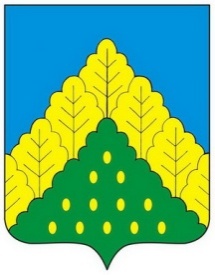 ЧĂВАШ РЕСПУБЛИКИНКОМСОМОЛЬСКИ МУНИЦИПАЛЛĂ ОКРУГĔН	АДМИНИСТРАЦИЙĔ                   ЙЫШẰНУ___.___.2023 ç.  № ___Комсомольски ялĕАДМИНИСТРАЦИЯКОМСОМОЛЬСКОГО МУНИЦИПАЛЬНОГО ОКРУГА      ЧУВАШСКОЙ РЕСПУБЛИКИ          ПОСТАНОВЛЕНИЕ___.___.2023 г. № ___село КомсомольскоеУтвержденапостановлением администрацииКомсомольского муниципального округаЧувашской Республикиот _________ № ___Ответственный исполнитель:Отдел организационно-контрольной и кадровой работы администрации Комсомольского муниципального округа Чувашской Республики Дата составления проекта Муниципальной программы:Непосредственный исполнитель Муниципальной программы:Управляющий делами - начальник отдела организационно-контрольной и кадровой работы администрации Комсомольского муниципального округа Чувашской РеспубликиТ.В. КрюковаОтветственный исполнитель Муниципальной программы Отдел организационно-контрольной и кадровой работы администрации Комсомольского муниципального округа Чувашской Республики Соисполнители Муниципальной программы Отдел образования администрации Комсомольского муниципального округа Чувашской Республики;территориальные отделы Управления по благоустройству и развитию территорий администрации Комсомольского муниципального округа Чувашской Республики; структурные подразделения администрации Комсомольского муниципального округа Чувашской Республики; организации, 	предприятия, 	учреждения 	всех 	форм собственности, расположенные на территории Комсомольского муниципального округа (по согласованию);отдел казенного учреждения Чувашской Республики «Центр занятости населения Чувашской Республики» Министерства труда и социальной защиты Чувашской Республики в Комсомольском районе (по согласованию) Подпрограммы  Муниципальной программы «Активная 	политика 	занятости 	населения и социальная поддержка безработных граждан»; «Безопасный труд» «Обеспечение реализации муниципальной программы «Содействие занятости населения»Цель Муниципальной программы создание правовых и экономических условий, способствующих эффективному развитию рынка труда Задачи Муниципальной программы обеспечение реализации 	права 	граждан  на защиту от безработицы; повышение эффективности регулирования процессов использования трудовых ресурсов и обеспечение защиты трудовых прав граждан; внедрение культуры безопасного труда  Целевые показатели (индикаторы) Муниципальной программы достижение к 2036 году следующих показателей:  снижение среднегодового уровня безработицы, рассчитанного по методологии Международной организации труда до 3,5 процента; снижение уровня регистрируемой безработицы до 0,5 процента в среднем за год; снижение коэффициента напряженности на рынке труда до 0,2 единицы в среднем за год; численность безработных граждан, зарегистрированных в центре занятости населения (на конец года) – 28 человек. Этапы 	и 	сроки реализации Муниципальной программы 2023 - 2035 годы: этап – 2023-2025 годы; этап – 2026-2030 годы; этап – 2031-2035 годы Объемы финансирования Муниципальной программы 	с разбивкой по годам ее реализации  Прогнозируемые объемы финансирования мероприятий муниципальной программы в 2023 - 2035 годах составляют 1 144,9 тыс. рублей, в том числе: в 2023 году – 130,9 тыс. рублей;в 2024 году – 84,5 тыс. рублей;в 2025 году – 84,5 тыс. рублей; в 2026 - 2030 годах – 422,5 тыс. рублей; в 2031 - 2035 годах – 422,5 тыс. рублей;из них средства: республиканского бюджета – 1 094,9 тыс. руб., в том числе: в 2023 году – 80,9 тыс. рублей;в 2024 году – 84,5 тыс. рублей; в 2025 году – 84,5 тыс. рублей;в 2026 - 2030 годах – 422,5 тыс. рублей; в 2031 - 2035 годах – 422,5 тыс. рублей;бюджета Комсомольского муниципального округа – 50,0 тыс. рублей, в том числе: в 2023 году – 50,0 тыс. рублей;в 2024 году – 0,0 тыс. рублей;в 2025 году – 0,0 тыс. рублей; в 2026 - 2030 годах – 0,0 тыс. рублей; в 2031 - 2035 годах – 0,0 тыс. рублей. Объемы финансирования Муниципальной  программы уточняются при формировании бюджета Комсомольского муниципального округа Чувашской  Республики на очередной финансовый год и плановый период Ожидаемые результаты реализации Муниципальной программы сокращение разрыва между уровнями общей и регистрируемой безработицы; повышение уровня удовлетворенности полнотой и качеством муниципальных услуг в области содействия занятости населения;реализация прав работников на здоровые и безопасные условия труда; повышение эффективности государственного управления в сфере занятости населения. Приложение № 1
к муниципальной программе
Комсомольского муниципального округаЧувашской Республики
«Содействие занятости населения»№ пп Целевой показатель (индикатор) (наименование) Единица измеренияЗначения целевых показателей (индикаторов)Значения целевых показателей (индикаторов)Значения целевых показателей (индикаторов)Значения целевых показателей (индикаторов)Значения целевых показателей (индикаторов)№ пп Целевой показатель (индикатор) (наименование) Единица измерения2023 2024 2025 2030 2035 1 2 34567 8 1. Снижение среднегодового уровня безработицы, рассчитанного по методологии Международной организации труда%4,7 4,7 4,6 4,0 3,5 2. Снижение уровня регистрируемой безработицы в среднем за год%0,79 0,78 0,75 0,60 0,5 3. Снижение коэффициента напряженности на рынке труда до 0,2 единицы в среднем за годчеловек0,21 0,2 0,2 0,2 0,2 4. Численность безработных граждан, зарегистрированных в центре занятости населения (на конец года) человек3231302928 Подпрограмма «Активная политика занятости населения и социальная поддержка безработных граждан»Подпрограмма «Активная политика занятости населения и социальная поддержка безработных граждан»Подпрограмма «Активная политика занятости населения и социальная поддержка безработных граждан»Подпрограмма «Активная политика занятости населения и социальная поддержка безработных граждан»Подпрограмма «Активная политика занятости населения и социальная поддержка безработных граждан»Подпрограмма «Активная политика занятости населения и социальная поддержка безработных граждан»Подпрограмма «Активная политика занятости населения и социальная поддержка безработных граждан»Подпрограмма «Активная политика занятости населения и социальная поддержка безработных граждан»1. Удельный вес трудоустроенных граждан в общей численности граждан, обратившихся за содействием в поиске работы в органы службы занятости %90,47 90,5 90,6 90,7 90,8 2. Удельный вес безработных граждан, ищущих работу 12 и более месяцев, в общей численности безработных граждан, зарегистрированных в органах службы занятости %8,7 8,5 8,3 8,0 7,5 3. Удельный вес граждан, признанных безработными, в численности безработных граждан, прошедших профессиональное обучение или получивших дополнительное профессиональное образование по направлению органов службы занятости %8,8 8,7 8,5 8,2 8,0 4. Удельный вес граждан, получивших государственную услугу по профессиональной ориентации, в численности граждан, обратившихся в органы службы занятости в целях поиска подходящей работы %85,9 85,5 85,0 84,0 83,0 Подпрограмма «Безопасный труд»Подпрограмма «Безопасный труд»Подпрограмма «Безопасный труд»Подпрограмма «Безопасный труд»Подпрограмма «Безопасный труд»Подпрограмма «Безопасный труд»Подпрограмма «Безопасный труд»Подпрограмма «Безопасный труд»1. Уровень производственного травматизма: 1.1. Численность пострадавших в результате несчастных случаев на производстве со смертельным исходом в расчете на 1 тыс. работающих человек0,0 0,0 0,0 0,0 0,0 1.2. Количество пострадавших на производстве на 1 тыс. работающих человек0,0 0,0 0,0 0,0 0,0 1.3. Количество дней временной нетрудоспособности в связи с несчастным случаем на производстве в расчете на 1 пострадавшего дней0,0 0,0 0,0 0,0 0,0 2. Динамика оценки труда: 2.1. Количество рабочих мест, на которых проведена специальная оценка условий труда от общей численности рабочих мест %100,0 100,0 100,0 100,0 100,0 3. Условия труда: 3.1. Численность работников, занятых во вредных и (или) опасных условиях труда от общей численности работающих %0,7 0,7 0,7 0,7 0,7 Приложение № 2
к муниципальной программе
Комсомольского муниципального округаЧувашской Республики
«Содействие занятости населения»Статус Наименование муниципальной программы, подпрограммы муниципальной программы (основного мероприятия) Код бюджетной классификации Код бюджетной классификации Источники финансирования Расходы по годам, тыс. рублей Расходы по годам, тыс. рублей Расходы по годам, тыс. рублей Расходы по годам, тыс. рублей Статус Наименование муниципальной программы, подпрограммы муниципальной программы (основного мероприятия) ГРБС ЦСР Источники финансирования 2023202420252026-20312031-20351 2 3 4 5 6 7 8 9 10 Муниципальная программа «Содействие занятости населения» Ц600000000 всего 130,984,584,5422,5422,5Муниципальная программа «Содействие занятости населения» Ц600000000 федеральный бюджет 0,0 0,0 0,0 0,0 0,0 Муниципальная программа «Содействие занятости населения» Ц600000000 республиканский бюджет 80,984,584,5422,5422,5Муниципальная программа «Содействие занятости населения» Ц600000000 бюджет Комсомольского муниципального округа 50,00,0 0,0 0,0 0,0 Подпрограмма 1 «Активная политика занятости населения и социальная поддержка безработных граждан» Ц610000000 всего 50,00,0 0,0 0,0 0,0 Подпрограмма 1 «Активная политика занятости населения и социальная поддержка безработных граждан» Ц610000000 федеральный бюджет 0,0 0,0 0,0 0,0 0,0 Подпрограмма 1 «Активная политика занятости населения и социальная поддержка безработных граждан» Ц610000000 республиканский бюджет 0,0 0,0 0,0 0,0 0,0 Подпрограмма 1 «Активная политика занятости населения и социальная поддержка безработных граждан» Ц610000000 бюджет Комсомольского муниципального округа50,00,0 0,0 0,0 0,0 Основное мероприятие 1«Мероприятия в области содействия занятости населения» Ц610100000 всего 50,0 0,0 0,0 0,0 0,0 Основное мероприятие 1«Мероприятия в области содействия занятости населения» Ц610100000 федеральный бюджет 0,0 0,0 0,0 0,0 0,0 Основное мероприятие 1«Мероприятия в области содействия занятости населения» Ц610100000 республиканский бюджет 0,0 0,0 0,0 0,0 0,0 Основное мероприятие 1«Мероприятия в области содействия занятости населения» Ц610100000 бюджет Комсомольского муниципального округа 50,0 0,0 0,0 0,0 0,0 Подпрограмма 2 «Безопасный труд» Ц6300000000 всего 80,9 84,5 84,5 422,5 422,5 Подпрограмма 2 «Безопасный труд» Ц6300000000 федеральный бюджет 0,0 0,0 0,0 0,0 0,0 Подпрограмма 2 «Безопасный труд» Ц6300000000 республиканский бюджет 80,9 84,5 84,5 422,5 422,5 Подпрограмма 2 «Безопасный труд» Ц6300000000 бюджет Комсомольского муниципального округа 0,0 0,0 0,0 0,0 0,0 Основное мероприятие 1«Организационно-техническое обеспечение охраны труда и здоровья работающих» Ц630100000 всего 80,9 84,5 84,5 422,5 422,5 Основное мероприятие 1«Организационно-техническое обеспечение охраны труда и здоровья работающих» Ц630100000 федеральный бюджет0,0 0,0 0,0 0,0 0,0 Основное мероприятие 1«Организационно-техническое обеспечение охраны труда и здоровья работающих» Ц630100000 республиканский бюджет80,9 84,5 84,5 422,5 422,5 Основное мероприятие 1«Организационно-техническое обеспечение охраны труда и здоровья работающих» Ц630100000 бюджет Комсомольского муниципального округа0,0 0,0 0,0 0,0 0,0 Подпрограмма 3 «Обеспечение реализации муниципальной программы «Содействие занятости населения»всего 0,0 0,0 0,0 0,0 0,0 Подпрограмма 3 «Обеспечение реализации муниципальной программы «Содействие занятости населения»федеральный бюджет 0,0 0,0 0,0 0,0 0,0 Подпрограмма 3 «Обеспечение реализации муниципальной программы «Содействие занятости населения»республиканский бюджет 0,0 0,0 0,0 0,0 0,0 Подпрограмма 3 «Обеспечение реализации муниципальной программы «Содействие занятости населения»бюджет Комсомольского муниципального округа 0,0 0,0 0,0 0,0 0,0 Приложение № 3
к муниципальной программе
Комсомольского муниципального округаЧувашской Республики
«Содействие занятости населения»Ответственные исполнители подпрограммы Территориальные отделы Управления по благоустройству и развитию территорий администрации Комсомольского муниципального округаСоисполнители подпрограммы Отдел образования администрации Комсомольского муниципального округа; организации, предприятия, учреждения всех форм собственности, расположенные на территории Комсомольского муниципального округа (по согласованию);              отдел казенного учреждения Чувашской Республики «Центр занятости населения Чувашской Республики» Министерства труда и социальной защиты Чувашской Республики в Комсомольском районе (по согласованию) Цели подпрограммы повышение уровня и качества жизни населения; совершенствование формирования кадрового потенциала Задачи подпрограммы трудоустройство граждан, ищущих работу; социальная поддержка безработных граждан; информирование граждан о востребованных и новых профессиях; повышение качества и доступности услуг по трудоустройству; профессиональная ориентация граждан Целевые показатели (индикаторы) подпрограммы достижение к 2036 году следующих целевых показателей (индикаторов):удельный вес трудоустроенных граждан в общей численности граждан, обратившихся за содействием в поиске работы в органы службы занятости, - 90,8 процента;удельный вес безработных граждан, ищущих работу 12 и более месяцев, в общей численности безработных граждан, зарегистрированных в органах службы занятости, - 7,5 процента; удельный вес граждан, признанных безработными, в численности безработных граждан, прошедших профессиональное обучение или получивших дополнительное профессиональное образование по направлению органов службы занятости, - 8,0 процента; удельный вес граждан, получивших государственную услугу по профессиональной ориентации, в численности граждан, обратившихся в органы службы занятости в целях поиска подходящей работы, - 83,0 процентаСроки и этапы реализации подпрограммы 2023 - 2035 годы: этап - 2023 - 2025 годы; этап - 2026 - 2030 годы; этап - 2031 - 2035 годы Объемы финансирования подпрограммы с разбивкой по годам реализации прогнозируемые объемы финансирования мероприятий подпрограммы в 2023 - 2035 годах составляют 50,0 тыс. рублей, в том числе: в 2023 году – 50,0 тыс. рублей; в 2024 году – 0,0 тыс. рублей; в 2025 году – 0,0 тыс. рублей; в 2026 - 2030 годах – 0,0 тыс. рублей; в 2031 - 2035 годах – 0,0 тыс. рублей;из них средства бюджета Комсомольского муниципального округа - 50,0 тыс. рублей, в том числе: в 2023 году – 50,0 тыс. рублей; в 2024 году – 0,0 тыс. рублей; в 2025 году – 0,0 тыс. рублей; в 2026 - 2030 годах – 0,0 тыс. рублей; в 2031 - 2035 годах – 0,0 тыс. рублей.Объемы финансирования подпрограммы уточняются при формировании бюджета Комсомольского муниципального округа Чувашской Республики на очередной финансовый год и плановый период. Ожидаемые результаты реализации подпрограммы увеличение удельного веса трудоустроенных граждан в общей численности граждан, обратившихся за содействием в поиске работы в органы службы занятости, до 90,8 процента; увеличение удельного веса граждан, признанных безработными, в численности безработных граждан, прошедших профессиональное обучение или получивших дополнительное профессиональное образование по направлению органов службы занятости, до 8,0 процента Приложение 
к  подпрограмме «Активная политика
занятости населения и социальная
поддержка безработных граждан»
муниципальной программы  Комсомольского муниципального округа «Содействие занятости населения»СтатусНаименование подпрограммы муниципальной программы Комсомольского муниципального округа (основного мероприятия, мероприятия)Задача подпрограммы муниципальной программы Комсомольского муниципального округаОтветственный исполнитель, соисполнителиКод бюджетной классификацииКод бюджетной классификацииКод бюджетной классификацииКод бюджетной классификацииИсточники финансированияРасходы по годам, тыс. рублейРасходы по годам, тыс. рублейРасходы по годам, тыс. рублейРасходы по годам, тыс. рублейРасходы по годам, тыс. рублейСтатусНаименование подпрограммы муниципальной программы Комсомольского муниципального округа (основного мероприятия, мероприятия)Задача подпрограммы муниципальной программы Комсомольского муниципального округаОтветственный исполнитель, соисполнителиглавный распорядитель бюджетных средствраздел, подразделцелевая статья расходовгруппа (подгруппа)вида расходовИсточники финансирования2023202420252026-20302031-203512345678910111213Подпрограмма«Активная политика занятости населения и социальная поддержка безработных граждан»ответственные исполнители - РОО, ТО УБРТ, соисполнители – ЦЗН, организации Комсомольского районаxxxxвсего50,00,00,00,00,0Подпрограмма«Активная политика занятости населения и социальная поддержка безработных граждан»ответственные исполнители - РОО, ТО УБРТ, соисполнители – ЦЗН, организации Комсомольского районаxxxxреспубликанский бюджет Чувашской Республики0,00,00,00,00,0Подпрограмма«Активная политика занятости населения и социальная поддержка безработных граждан»ответственные исполнители - РОО, ТО УБРТ, соисполнители – ЦЗН, организации Комсомольского районабюджет Комсомольского муниципального округа50,00,00,00,00,0Основное мероприятие 1Мероприятия в области содействия занятости населения Комсомольского районатрудоустройство граждан, ищущих работу;социальная поддержка безработных граждан;организация временного трудоустройства несовершеннолетних граждан в возрасте от 14 до 18 лет в свободное от учебы время;организация оплачиваемых общественных работответственные исполнители - РОО, ТО УБРТ, соисполнители – ЦЗН, организации Комсомольского районаxxxxвсего50,00,00,00,00,0Основное мероприятие 1Мероприятия в области содействия занятости населения Комсомольского районатрудоустройство граждан, ищущих работу;социальная поддержка безработных граждан;организация временного трудоустройства несовершеннолетних граждан в возрасте от 14 до 18 лет в свободное от учебы время;организация оплачиваемых общественных работответственные исполнители - РОО, ТО УБРТ, соисполнители – ЦЗН, организации Комсомольского районаxxxxреспубликанский бюджет Чувашской Республики0,00,00,00,00,0Основное мероприятие 1Мероприятия в области содействия занятости населения Комсомольского районатрудоустройство граждан, ищущих работу;социальная поддержка безработных граждан;организация временного трудоустройства несовершеннолетних граждан в возрасте от 14 до 18 лет в свободное от учебы время;организация оплачиваемых общественных работответственные исполнители - РОО, ТО УБРТ, соисполнители – ЦЗН, организации Комсомольского районабюджет Комсомольского муниципального округа50,00,00,00,00,0Целевые показатели (индикаторы) подпрограммы, увязанные с основным мероприятием 1удельный вес трудоустроенных граждан в общей численности граждан, обратившихся за содействием в поиске работы в органы службы занятости (процентов)удельный вес трудоустроенных граждан в общей численности граждан, обратившихся за содействием в поиске работы в органы службы занятости (процентов)удельный вес трудоустроенных граждан в общей численности граждан, обратившихся за содействием в поиске работы в органы службы занятости (процентов)удельный вес трудоустроенных граждан в общей численности граждан, обратившихся за содействием в поиске работы в органы службы занятости (процентов)удельный вес трудоустроенных граждан в общей численности граждан, обратившихся за содействием в поиске работы в органы службы занятости (процентов)удельный вес трудоустроенных граждан в общей численности граждан, обратившихся за содействием в поиске работы в органы службы занятости (процентов)удельный вес трудоустроенных граждан в общей численности граждан, обратившихся за содействием в поиске работы в органы службы занятости (процентов)х90,8Целевые показатели (индикаторы) подпрограммы, увязанные с основным мероприятием 1удельный вес безработных граждан, ищущих работу 12 и более месяцев, в общей численности безработных граждан, зарегистрированных в органах службы занятости (процентов)удельный вес безработных граждан, ищущих работу 12 и более месяцев, в общей численности безработных граждан, зарегистрированных в органах службы занятости (процентов)удельный вес безработных граждан, ищущих работу 12 и более месяцев, в общей численности безработных граждан, зарегистрированных в органах службы занятости (процентов)удельный вес безработных граждан, ищущих работу 12 и более месяцев, в общей численности безработных граждан, зарегистрированных в органах службы занятости (процентов)удельный вес безработных граждан, ищущих работу 12 и более месяцев, в общей численности безработных граждан, зарегистрированных в органах службы занятости (процентов)удельный вес безработных граждан, ищущих работу 12 и более месяцев, в общей численности безработных граждан, зарегистрированных в органах службы занятости (процентов)удельный вес безработных граждан, ищущих работу 12 и более месяцев, в общей численности безработных граждан, зарегистрированных в органах службы занятости (процентов)x7,5Целевые показатели (индикаторы) подпрограммы, увязанные с основным мероприятием 1удельный вес граждан, признанных безработными, в численности безработных граждан, прошедших профессиональное обучение или получивших дополнительное профессиональное образование по направлению органов службы занятости (процентов)удельный вес граждан, признанных безработными, в численности безработных граждан, прошедших профессиональное обучение или получивших дополнительное профессиональное образование по направлению органов службы занятости (процентов)удельный вес граждан, признанных безработными, в численности безработных граждан, прошедших профессиональное обучение или получивших дополнительное профессиональное образование по направлению органов службы занятости (процентов)удельный вес граждан, признанных безработными, в численности безработных граждан, прошедших профессиональное обучение или получивших дополнительное профессиональное образование по направлению органов службы занятости (процентов)удельный вес граждан, признанных безработными, в численности безработных граждан, прошедших профессиональное обучение или получивших дополнительное профессиональное образование по направлению органов службы занятости (процентов)удельный вес граждан, признанных безработными, в численности безработных граждан, прошедших профессиональное обучение или получивших дополнительное профессиональное образование по направлению органов службы занятости (процентов)удельный вес граждан, признанных безработными, в численности безработных граждан, прошедших профессиональное обучение или получивших дополнительное профессиональное образование по направлению органов службы занятости (процентов)x8,0Целевые показатели (индикаторы) подпрограммы, увязанные с основным мероприятием 1удельный вес граждан, получивших государственную услугу по профессиональной ориентации, в численности граждан, обратившихся в органы службы занятости в целях поиска подходящей работы (процентов)удельный вес граждан, получивших государственную услугу по профессиональной ориентации, в численности граждан, обратившихся в органы службы занятости в целях поиска подходящей работы (процентов)удельный вес граждан, получивших государственную услугу по профессиональной ориентации, в численности граждан, обратившихся в органы службы занятости в целях поиска подходящей работы (процентов)удельный вес граждан, получивших государственную услугу по профессиональной ориентации, в численности граждан, обратившихся в органы службы занятости в целях поиска подходящей работы (процентов)удельный вес граждан, получивших государственную услугу по профессиональной ориентации, в численности граждан, обратившихся в органы службы занятости в целях поиска подходящей работы (процентов)удельный вес граждан, получивших государственную услугу по профессиональной ориентации, в численности граждан, обратившихся в органы службы занятости в целях поиска подходящей работы (процентов)удельный вес граждан, получивших государственную услугу по профессиональной ориентации, в численности граждан, обратившихся в органы службы занятости в целях поиска подходящей работы (процентов)x83,0Мероприятие 1.1Организация временного трудоустройства несовершеннолетних граждан в возрасте от 14 до 18 лет в свободное от учебы времяответственные исполнители - РОО, соисполнители – ЦЗН, организации Комсомольского районавсего0,00,00,00,00,0Мероприятие 1.1Организация временного трудоустройства несовершеннолетних граждан в возрасте от 14 до 18 лет в свободное от учебы времяответственные исполнители - РОО, соисполнители – ЦЗН, организации Комсомольского районаxxxxреспубликанский бюджет Чувашской Республики0,00,00,00,00,0Мероприятие 1.1Организация временного трудоустройства несовершеннолетних граждан в возрасте от 14 до 18 лет в свободное от учебы времяответственные исполнители - РОО, соисполнители – ЦЗН, организации Комсомольского районабюджет Комсомольского муниципального округа50,00,00,00,00,0Мероприятие 1.2Организация проведения оплачиваемых общественных работответственные исполнители – ТО УБРТ, соисполнители – ЦЗН организации Комсомольского районаxxxxвсего50,00,00,00,00,0Мероприятие 1.2Организация проведения оплачиваемых общественных работответственные исполнители – ТО УБРТ, соисполнители – ЦЗН организации Комсомольского районаxxxxреспубликанский бюджет Чувашской Республики0,00,00,00,00,0Мероприятие 1.2Организация проведения оплачиваемых общественных работответственные исполнители – ТО УБРТ, соисполнители – ЦЗН организации Комсомольского районаxxxxбюджет Комсомольского муниципального округа50,00,00,00,00,0Приложение № 4
к муниципальной программе
Комсомольского муниципального округаЧувашской Республики
«Содействие занятости населения»Ответственный исполнитель подпрограммы Отдел сельского хозяйства и экологии администрации Комсомольского муниципального округа Чувашской Республики Соисполнители подпрограммы структурные подразделения администрации Комсомольского муниципального округа; организации, предприятия, учреждения всех форм собственности, расположенные на территории Комсомольского муниципального округа (по согласованию)Цели подпрограммы снижение профессиональной заболеваемости и производственного травматизма; сохранение жизни и здоровья работников в процессе трудовой деятельности, улучшение условий и охраны труд Задачи подпрограммы снижение рисков несчастных случаев на производстве и профессиональных заболеваний; повышение качества рабочих мест и условий труда; содействие в организации и проведении обучения по охране труда; информационное обеспечение и пропаганда здорового образа жизни и охраны труда работающего населения Целевые показатели (индикаторы) подпрограммы достижение к 2036 году следующих целевых показателей (индикаторов): численность пострадавших в результате несчастных случаев на  производстве со смертельным исходом в расчете на 1 тыс. работающих - 0,0 чел.; количество пострадавших на производстве на 1 тыс. работающих - 0,0 чел.; количество дней временной нетрудоспособности в связи с несчастным случаем на производстве в расчете на 1 пострадавшего - 0,0 дней; количество рабочих мест, на которых проведена специальная оценка условий труда от общей численности рабочих мест - 100,0%; численность работников, занятых во вредных и (или) опасных условиях труда от общей численности работающих - 0,7%. Сроки и этапы реализации подпрограммы 2023 - 2035 годы: этап - 2023 - 2025 годы; этап - 2026 - 2030 годы; этап - 2031 - 2035 годы Объемы финансирования подпрограммы с разбивкой по годам реализации прогнозируемые объемы финансирования мероприятий подпрограммы в 2023 - 2035 годах составляют 1 094,9 тыс. рублей, в том числе: в 2023 году – 80,9 тыс. рублей; в 2024 году – 84,5 тыс. рублей; в 2025 году – 84,5 тыс. рублей; в 2026 - 2030 годах – 422,5 тыс. рублей;в 2031 - 2035 годах – 422,5 тыс. рублей; из них средства: республиканского бюджета Чувашской Республики – 1 094,9 тыс. рублей, в том числе: в 2023 году – 80,9 тыс. рублей; в 2024 году – 84,5 тыс. рублей; в 2025 году – 84,5 тыс. рублей; в 2026 - 2030 годах – 422,5 тыс. рублей;в 2031 - 2035 годах – 422,5 тыс. рублей.Объемы финансирования подпрограммы уточняются при формировании бюджета Комсомольского муниципального округа Чувашской Республики на очередной финансовый год и плановый период Ожидаемые результаты реализации подпрограммы снижение профессиональной заболеваемости и производственного травматизма; сохранение жизни и здоровья работников в процессе трудовой деятельности, улучшение условий и охраны труда; повышение уровня социальной защиты работников от профессиональных рисков и их удовлетворенности условиями труда; повышение трудоспособности населения и производительности труда. Приложение 
к  подпрограмме «Безопасный труд»
муниципальной программы  Комсомольского муниципального округа «Содействие занятости населения»СтатусНаименование подпрограммы муниципальной программы Комсомольского мун.округа  (основного мероприятия, мероприятия)Задача подпрограммы муниципальной программы Комсомольского мун.округаОтветственный исполнитель, соисполнители, участникиКод бюджетной классификацииКод бюджетной классификацииКод бюджетной классификацииКод бюджетной классификацииИсточники финансированияРасходы по годам, тыс. рублейРасходы по годам, тыс. рублейРасходы по годам, тыс. рублейРасходы по годам, тыс. рублейРасходы по годам, тыс. рублейСтатусНаименование подпрограммы муниципальной программы Комсомольского мун.округа  (основного мероприятия, мероприятия)Задача подпрограммы муниципальной программы Комсомольского мун.округаОтветственный исполнитель, соисполнители, участникиглавный распорядитель бюджетных средствраздел, подразделцелевая статья расходовгруппа (подгруппа) вида расходовИсточники финансирования2023202420252026-20302031-20351234567891011121314Подпрограмма«Безопасный труд»ответственный исполнитель – отдел сельского хозяйства и экологии, соисполнители – районные организации отраслевых профсоюзовxxxxвсего80,984,584,5422,5422,5Подпрограмма«Безопасный труд»ответственный исполнитель – отдел сельского хозяйства и экологии, соисполнители – районные организации отраслевых профсоюзовреспубликанский бюджет Чувашской Республики80,984,584,5422,5422,5Подпрограмма«Безопасный труд»ответственный исполнитель – отдел сельского хозяйства и экологии, соисполнители – районные организации отраслевых профсоюзовxxxxбюджет Комсомольского муниципального округа 0,00,00,00,00,0Цель «Сохранение жизни и здоровья работников в процессе трудовой деятельности, улучшение условий и охраны труда»Цель «Сохранение жизни и здоровья работников в процессе трудовой деятельности, улучшение условий и охраны труда»Цель «Сохранение жизни и здоровья работников в процессе трудовой деятельности, улучшение условий и охраны труда»Цель «Сохранение жизни и здоровья работников в процессе трудовой деятельности, улучшение условий и охраны труда»Цель «Сохранение жизни и здоровья работников в процессе трудовой деятельности, улучшение условий и охраны труда»Цель «Сохранение жизни и здоровья работников в процессе трудовой деятельности, улучшение условий и охраны труда»Цель «Сохранение жизни и здоровья работников в процессе трудовой деятельности, улучшение условий и охраны труда»Цель «Сохранение жизни и здоровья работников в процессе трудовой деятельности, улучшение условий и охраны труда»Цель «Сохранение жизни и здоровья работников в процессе трудовой деятельности, улучшение условий и охраны труда»Цель «Сохранение жизни и здоровья работников в процессе трудовой деятельности, улучшение условий и охраны труда»Цель «Сохранение жизни и здоровья работников в процессе трудовой деятельности, улучшение условий и охраны труда»Цель «Сохранение жизни и здоровья работников в процессе трудовой деятельности, улучшение условий и охраны труда»Цель «Сохранение жизни и здоровья работников в процессе трудовой деятельности, улучшение условий и охраны труда»Цель «Сохранение жизни и здоровья работников в процессе трудовой деятельности, улучшение условий и охраны труда»Основное мероприятие 1Организационно-техническое обеспечение охраны труда и здоровья работающихразвитие системы государственного управления охраной труда;снижение рисков несчастных случаев на производстве и профессиональных заболеваний;повышение качества рабочих мест и условий труда;сохранение и укрепление физического, психического здоровья работающих, обеспечение их профессиональной активности и долголетия;внедрение работодателями современных систем управления охраной трудаxxxxвсего80,984,584,5422,5422,5Основное мероприятие 1Организационно-техническое обеспечение охраны труда и здоровья работающихразвитие системы государственного управления охраной труда;снижение рисков несчастных случаев на производстве и профессиональных заболеваний;повышение качества рабочих мест и условий труда;сохранение и укрепление физического, психического здоровья работающих, обеспечение их профессиональной активности и долголетия;внедрение работодателями современных систем управления охраной трудареспубликанский бюджет Чувашской Республики80,984,584,5422,5422,5Основное мероприятие 1Организационно-техническое обеспечение охраны труда и здоровья работающихразвитие системы государственного управления охраной труда;снижение рисков несчастных случаев на производстве и профессиональных заболеваний;повышение качества рабочих мест и условий труда;сохранение и укрепление физического, психического здоровья работающих, обеспечение их профессиональной активности и долголетия;внедрение работодателями современных систем управления охраной трудаххххбюджет Комсомольского муниципального округа0,00,00,00,00,0Основное мероприятие 1численность пострадавших в результате несчастных случаев на производстве со смертельным исходом в расчете на 1 тыс. работающих (человек)численность пострадавших в результате несчастных случаев на производстве со смертельным исходом в расчете на 1 тыс. работающих (человек)численность пострадавших в результате несчастных случаев на производстве со смертельным исходом в расчете на 1 тыс. работающих (человек)численность пострадавших в результате несчастных случаев на производстве со смертельным исходом в расчете на 1 тыс. работающих (человек)численность пострадавших в результате несчастных случаев на производстве со смертельным исходом в расчете на 1 тыс. работающих (человек)численность пострадавших в результате несчастных случаев на производстве со смертельным исходом в расчете на 1 тыс. работающих (человек)численность пострадавших в результате несчастных случаев на производстве со смертельным исходом в расчете на 1 тыс. работающих (человек)Основное мероприятие 1количество пострадавших на производстве на 1 тыс. работающих (человек)количество пострадавших на производстве на 1 тыс. работающих (человек)количество пострадавших на производстве на 1 тыс. работающих (человек)количество пострадавших на производстве на 1 тыс. работающих (человек)количество пострадавших на производстве на 1 тыс. работающих (человек)количество пострадавших на производстве на 1 тыс. работающих (человек)количество пострадавших на производстве на 1 тыс. работающих (человек)Основное мероприятие 1количество дней временной нетрудоспособности в связи с несчастным случаем на производстве в расчете на 1 пострадавшего; количество рабочих мест, на которых проведена специальная оценка условий труда от общей численности рабочих местколичество дней временной нетрудоспособности в связи с несчастным случаем на производстве в расчете на 1 пострадавшего; количество рабочих мест, на которых проведена специальная оценка условий труда от общей численности рабочих местколичество дней временной нетрудоспособности в связи с несчастным случаем на производстве в расчете на 1 пострадавшего; количество рабочих мест, на которых проведена специальная оценка условий труда от общей численности рабочих местколичество дней временной нетрудоспособности в связи с несчастным случаем на производстве в расчете на 1 пострадавшего; количество рабочих мест, на которых проведена специальная оценка условий труда от общей численности рабочих местколичество дней временной нетрудоспособности в связи с несчастным случаем на производстве в расчете на 1 пострадавшего; количество рабочих мест, на которых проведена специальная оценка условий труда от общей численности рабочих местколичество дней временной нетрудоспособности в связи с несчастным случаем на производстве в расчете на 1 пострадавшего; количество рабочих мест, на которых проведена специальная оценка условий труда от общей численности рабочих местколичество дней временной нетрудоспособности в связи с несчастным случаем на производстве в расчете на 1 пострадавшего; количество рабочих мест, на которых проведена специальная оценка условий труда от общей численности рабочих местОсновное мероприятие 1количество рабочих мест, на которых проведена специальная оценка условий труда от общей численности рабочих мест (процент)количество рабочих мест, на которых проведена специальная оценка условий труда от общей численности рабочих мест (процент)количество рабочих мест, на которых проведена специальная оценка условий труда от общей численности рабочих мест (процент)количество рабочих мест, на которых проведена специальная оценка условий труда от общей численности рабочих мест (процент)количество рабочих мест, на которых проведена специальная оценка условий труда от общей численности рабочих мест (процент)количество рабочих мест, на которых проведена специальная оценка условий труда от общей численности рабочих мест (процент)количество рабочих мест, на которых проведена специальная оценка условий труда от общей численности рабочих мест (процент)Основное мероприятие 1численность работников, занятых во вредных и (или) опасных условиях труда от общей численности работающих (процент)численность работников, занятых во вредных и (или) опасных условиях труда от общей численности работающих (процент)численность работников, занятых во вредных и (или) опасных условиях труда от общей численности работающих (процент)численность работников, занятых во вредных и (или) опасных условиях труда от общей численности работающих (процент)численность работников, занятых во вредных и (или) опасных условиях труда от общей численности работающих (процент)численность работников, занятых во вредных и (или) опасных условиях труда от общей численности работающих (процент)численность работников, занятых во вредных и (или) опасных условиях труда от общей численности работающих (процент)Мероприятие 1.1Проведение мониторинга условий и охраны трудаответственный исполнитель – отдел сельского хозяйства и экологии xxxxвсего0,00,00,00,00,0Мероприятие 1.1Проведение мониторинга условий и охраны трудаответственный исполнитель – отдел сельского хозяйства и экологии ххххреспубликанский бюджет Чувашской Республики0,00,00,00,00,0Мероприятие 1.1Проведение мониторинга условий и охраны трудаответственный исполнитель – отдел сельского хозяйства и экологии ххххбюджет Комсомольского муниципального округа0,00,00,00,00,0Мероприятие 1.2Проведение специальной оценки условий труда в организациях и оказание консультационной помощи работодателямответственный исполнитель – отдел сельского хозяйства и экологии, соисполнители – районные организации отраслевых профсоюзовxxxxвсего0,00,00,00,00,0Мероприятие 1.2Проведение специальной оценки условий труда в организациях и оказание консультационной помощи работодателямответственный исполнитель – отдел сельского хозяйства и экологии, соисполнители – районные организации отраслевых профсоюзовххххреспубликанский бюджет Чувашской Республики0,00,00,00,00,0Мероприятие 1.2Проведение специальной оценки условий труда в организациях и оказание консультационной помощи работодателямответственный исполнитель – отдел сельского хозяйства и экологии, соисполнители – районные организации отраслевых профсоюзовххххбюджет Комсомольского муниципального округа0,00,00,00,00,0Мероприятие 1.3Реализация государственной политики в сфере охраны трудаответственный исполнитель – отдел сельского хозяйства и экологииxxxxвсего80,984,584,5422,5422,5Мероприятие 1.3Реализация государственной политики в сфере охраны трудаответственный исполнитель – отдел сельского хозяйства и экологииреспубликанский бюджет Чувашской Республики80,984,584,5422,5422,5Мероприятие 1.3Реализация государственной политики в сфере охраны трудаответственный исполнитель – отдел сельского хозяйства и экологииреспубликанский бюджет Чувашской Республики1,92,02,02,02,0Мероприятие 1.3Реализация государственной политики в сфере охраны трудаответственный исполнитель – отдел сельского хозяйства и экологииххххбюджет Комсомольского муниципального округа0,00,00,00,00,0